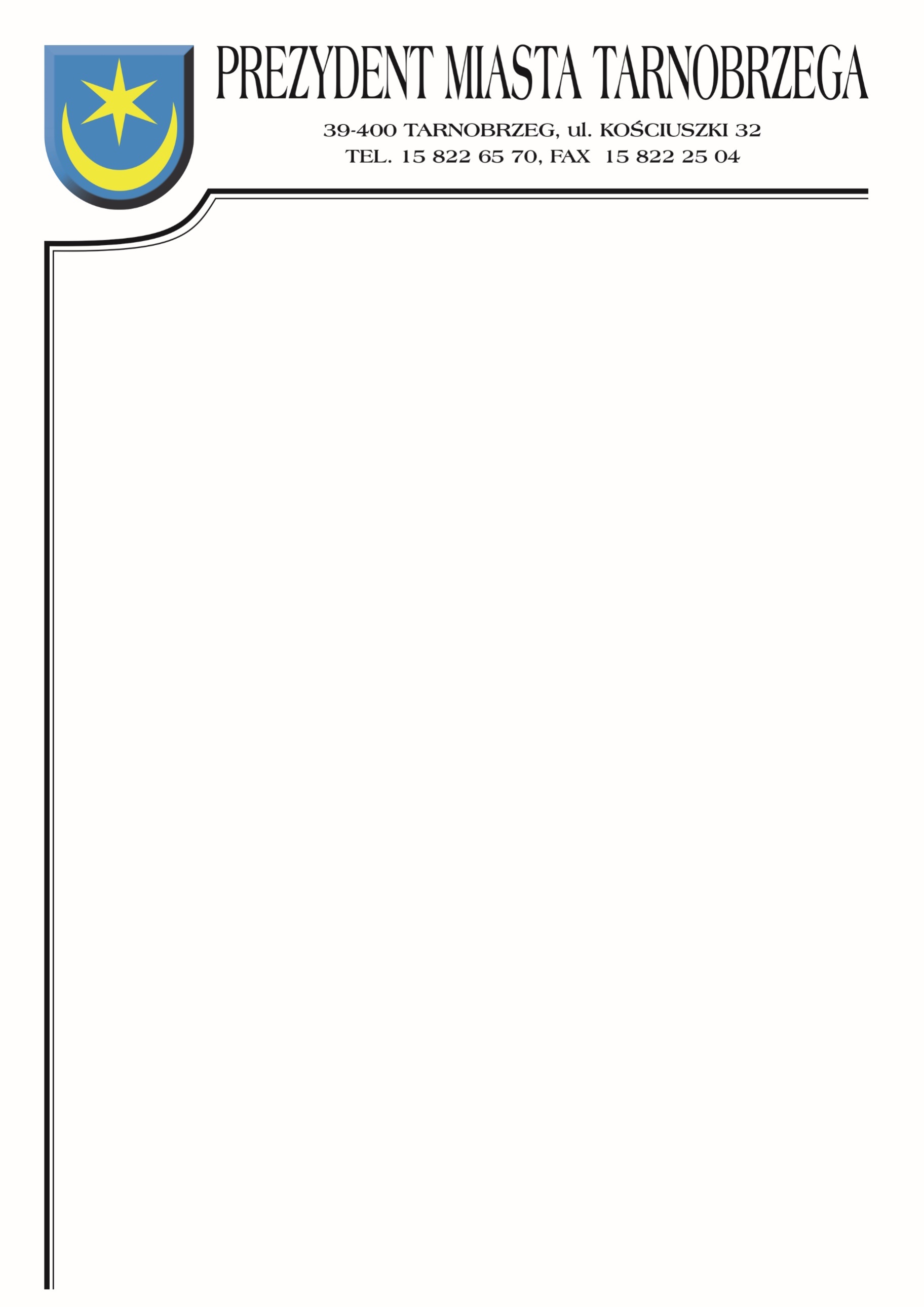 Znak sprawy: BZP-I.271.41.2021		                Tarnobrzeg, dnia 31 grudnia 2021r.INFORMACJE Z OTWARCIA OFERTDotyczy postępowania na wykonanie zadania pn.: Opracowanie dokumentacji projektowo - kosztorysowych wraz z nadzorem autorskim dla zadania inwestycyjnego pn.: Budowa dróg na osiedlu Zakrzóww Tarnobrzegu obejmującej swym zakresem:a/ Budowę drogi – ulicy Szczęśliwej w Tarnobrzegu.b/ Budowę drogi – ulicy Zbożowej w Tarnobrzegu.Działając zgodnie z art. 222 ust. 5 ustawy z dnia 11 września 2019 roku Prawo zamówień publicznych |(t.j. Dz. U. z 2021 r., poz. 1129 ze zm.) Zamawiający informuje, że 
w postępowaniu wpłynęły następujące oferty:Numer ofertyNazwa (firma) i adres wykonawcyCena netto/brutto1.Tadeusz Żakul. Sienkiewicza 231B39-400 Tarnobrzeg81 000,00 zł99 630,00 zł